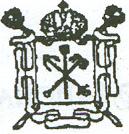 АДМИНИСТРАЦИЯ ФРУНЗЕНСКОГО РАЙОНА САНКТ-ПЕТЕРБУРГАОТДЕЛ ПО ЗДРАВООХРАНЕНИЮСАНКТ-ПЕТЕРБУРГСКОЕ ГОСУДАРСТВЕННОЕ БЮДЖЕТНОЕ УЧРЕЖДЕНИЕ ЗДРАВООХРАНЕНИЯ  «ГОРОДСКАЯ ПОЛИКЛИНИКА № 78»П Р И К А З« 09»   января 2018 г.                                                                                         № 37/ОО создании комиссии по противодействию коррупции в СПб ГБУЗ «Городская поликлиника №78».В целях реализации Плана противодействия коррупции в Санкт- Петербурге в 2017 году, утвержденного Постановлением Правительства Санкт-Петербурга от 26.11.2015	№1097 «О Плане мероприятий попротиводействию коррупции в Санкт-Петербурге на 2016-2017 годы» (ред. от 14.09.2016г.), в соответствии с рекомендациями по формированию и организации деятельности комиссии по противодействию коррупции в государственном учреждении Санкт-Петербурга, утвержденными распоряжением Комитета по вопросам законности, правопорядка и безопасности Правительства Санкт-Петербурга от 29.05.2015 №127-р, —ПРИКАЗЫВАЮ:Создать комиссию по противодействию коррупции в СПб ГБУЗ «Городская поликлиника №78» в составе:  Председатель комиссии:Винтовкин А.С. - главный врачЗаместитель председателя:Гаврилюк К.В. - заместитель главного врача по медицинской части Члены комиссии:           Шлепнев Е.Е - заведующий поликлиникой;            Аксенова Т О. - заместитель главного врача по экспертизе временной нетрудоспособности;          Орлова С.Ю. - начальник отдела кадров;Агудина Л.А. - заместитель главного врача по экономическим вопросам; Ермакова М.П. - заведующая отделением скорой медицинской помощи;Кустов В.Д. – ведущий специалист отдела здравоохранения. Ответственный секретарь комиссии:      Половников С.Б.- заместитель главного врача по ГО и МР. Утвердить положение о комиссии по противодействию коррупции (приложение №1). Приказ довести до лиц в части их касающихся, под подпись.Контроль исполнения данного приказа оставляю за собой.Главный врач                                            А.С.Винтовкин